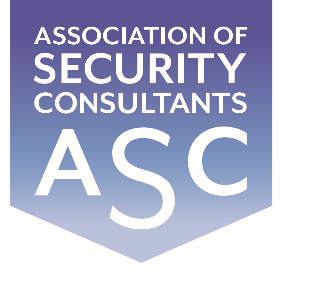 Certificate of MembershipThis is to certify thatDavid Turtonhas been enrolled as an associate of the Association of Security Consultantsand is pledged to maintain its code of professional competence and integrity.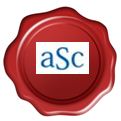 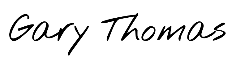 Date of Enrolment:		                     Membership No:		            Gary Thomas	  		           25th March 2024			   	     AM4297				   Chairman